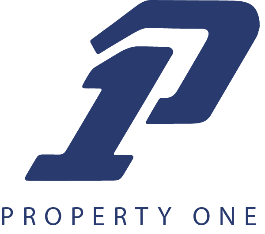 TENANT MOVE IN INSPECTION LIST
Inspection Date __________________________________Date of Occupancy  __________________________________Tenant Representative present at inspection__________________________________Property One Representative present at inspection______________________________CONDITION AT THE TIME OF INSPECTIONSlab		Photo #	Carpet		Photo #	Vinyl		Photo #	Other Floor Material 		Photo #	Ceiling Tiles		Photo #	Rest Rooms		Photo #	Elevators/Escalators		Photo #	Interior/Exterior Building		Photo #	Window Coverings		Photo #	Doors/Hardware		Photo #	Mechanical Rooms		Photo #	Plumbing Fixtures		Photo #	HVAC System	 	Photo #		Fire/Life Safety System		Photo #	Shelving/Rack system	 	Photo #	Interior Lighting		Photo #	Exterior Lighting	 	Photo #	Landscaping	 	Photo #	Sidewalks	 	Photo #	Parking Lot	 	Photo #	Truck Bays	 	Photo #	Dock Doors/Mechanism		Photo #	Roof	 	Photo #	Roof Mounted Equipment	 	Photo #	Davit System	 	Photo #	Building Sealants		Photo#	Exterior Skin 		Photo #	Fencing	 	Photo #	Transfer of utilities to Tenant NameElectric	Gas	Water and Sewer	Phone	Transfer of Service Contracts to Tenant NameLandscaping	Elevator	Life Safety	Janitorial	HVAC Maintenance	Roof Maintenance	Parking Lot Sweeping	Trash Removal	Snow Removal	Pest Control	Rekeying of Building Access Doors	Condition of Premises Accepted                            Tenant					                    Date